INDICAÇÃO NºAssunto: Solicita a execução de operação tapa buraco na Rua Isidoro Giareta, conforme especifica.Senhor Presidente:INDICO, ao Sr. Prefeito Municipal, nos termos do Regimento Interno desta Casa de Leis, que se digne determinar à Secretaria competente que proceda estudos sobre a possibilidade de execução de operação tapa buraco na Rua Isidoro Giareta, Bairro Esplanada, na altura do número 94, proporcionando assim a qualidade e segurança dos cidadãos.A presente indicação visa a atender o anseio dos moradores da região, que sentem bastante insegurança com o estado em que se encontra a referida via.SALA DAS SESSÕES, 28 de novembro de 2018.HIROSHI BANDO    Vereador – Vice-Presidente – PP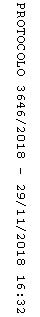 